CONSELHO REGIONAL DE NUTRICIONISTAS - 1ª REGIÃONOTA EXPLICATIVA - BALANÇO PATRIMONIAL – EXERCÍCIO – 2023ATIVOATIVO CIRCULANTECAIXA E EQUIVALENTE DE CAIXARegistra os valores em bancos, bem como equivalentes, que representam recursos com livre movimentação para aplicação nas operações, e para os quais não haja restrições para uso imediato;O saldo disponível em 31/12/2023 no valor de R$ 5.247.826,25 (cinco milhões, duzentos e quarenta e sete mil, oitocentos e vinte e seis reais e vinte e cinco centavos), se apresentam da seguinte forma: a)   Bancos C/ Movimento O saldo em 31/12/2023 é no valor de R$ 10.969,53 (dez mil, novecentos e sessenta e nove reais e cinquenta e três centavos), conforme pode ser demonstrado através do livro razão, das conciliações bancárias e dos extratos bancários;b)   Bancos contas Vinculadas a Aplicações FinanceirasO saldo em 31/12/2023 é no valor de R$ 5.236.626,06 (cinco milhões, duzentos e trinta e seis mil, seiscentos e vinte e seis reais e seis centavos), conforme pode ser demonstrado através do livro razão, das conciliações bancárias e dos extratos bancários;c) Disponibilidade em TrânsitoO saldo em 31/12/2023 no valor de R$ 230,66 (duzentos e trinta reais e sessenta e seis centavos), oriundo de suprimento de fundos do mês de dezembro de 2023.CRÉDITOS TRIBUTÁRIOS A RECEBERO valor de R$ 3.183.830,39 (três milhões, cento e oitenta e três mil, oitocentos e trinta reais e trinta e nove centavos), refere-se a saldo de anuidades de pessoas físicas e jurídicas de exercícios anteriores conforme a seguir:Pessoas Físicas – Exercícios Anteriores	-	R$ 2.330.751,74Pessoas Jurídicas – Exercícios Anteriores	-	R$    853.078,65TOTAL					-	R$ 3.183.830,39DEMAIS CRÉDITOS E VALORES A CURTO PRAZODISPONIBILIDADE EM TRÂNSITOPAGAMENTOS DIVERSOS A REGULARIZARO valor de R$ 3.047,08 (três mil, quarenta e sete reais e oito centavos), refere-se a faturas da IMPRENSA NACIONAL relativo a exercícios anteriores pendentes de regularização, cfe. relatório de fatura e COMPR/ PAGTO/DÉB/ BB e extrato, tendo em vista tratar-se de despesas de exercício anterior, bem como saldo de depósito em garantia o contrato de Tática Serviços Gerais Ltda EPP.DIVERSOS RESPONSÁVEISO valor de R$ 85.019,20 (oitenta e cinco mil, dezenove reais e vinte centavos), refere-se a saldos à regularizar de exercício anterior e do exercício de 2023, assim discriminados:Devedores Diversos					-	R$	12.025,41Adiantamento de Férias ACT			-	R$     	32.972,62Adiantamento de Auxílio Refeição			-	R$	26.305,79Adiantamento de Auxílio Transporte			-	R$      	  2.286,10Adiantamento p/Despesa c/ Fiscalização		-	R$	  1.916,21Adiantamento de Auxílio Alimentação 		-	R$     	  9.513,07      						         TOTAL	......R$	     85.019,20DEVEDORES DA ENTIDADEO valor de R$ 25.010,32 (vinte e cinco mil, dez reais e trinta e dois centavos), refere-se a valores pendentes de regularizações de diversos devedores, assim discriminados:Antônio de Jesus Rodrigues	-	R$	4.745,00Mather Construtora Ltda	-	R$	5.073,08Oi Brasil Telecom TO	-	R$	   287,10Telefônica Brasil S/A	-	R$ 	   642,99Help Informática Ltda	-	R$	     10,00Claro S/A	-	R$          220,39 Ranzan Gráfica Ltda	-	R$	   552,80Odontogroup Sistema de Saúde Ltda	-	R$     12.988,29Carvasc Teiceirizações e Construções Eireli	-	R$	   490,67                                                                                                                    TOTAL ...........R$    25.010,32	ENTIDADES PÚBLICAS DEVEDORASO valor de R$ 23.532,35 (vinte e três mil, quinhentos e trinta e dois reais e trinta e cinco centavos) refere-se a saldo de valores a regularizarem de diversas Entidades Públicas assim discriminados:Conselho Federal de Nutricionistas 			-	R$	     150,27Caixa Econômica Federal				-	R$       19.324,01Salário Maternidade					-	R$	  2.157,60Receita Federal do Brasil				-	R$	  1.368,64CEB Distribuição					-	R$	     130,50Prefeitura Municipal de Goiânia			-	R$	     401,33TOTAL ..........R$       23.532,35DESPESAS JUDICIAISO valor de R$ 30.658,70, (trinta mil, seiscentos e cinquenta e oito reais e setenta centavos), refere-se a depósitos judiciais relativos a diversos processos impetrados no CRN-1, pendentes de regularização.DEPÓSISTO EM GARANTIAO valor de R$ 6.957,43 (seis mil, novecentos e cinquenta e sete reais e quarenta e três centavos), refere-se a saldo de depósitos em garantia s/contrato firmado com a empresa Target Administradora e Terceirizações Ltda e Tyl Serviços de Limpeza Administrativo Ltda, relativo aos serviços prestados de recepcionista e limpeza ao CRN-1, correspondente ao exercício de 2023. ESTOQUEO valor de R$ 130.748,59 (cento e trinta mil, setecentos e quarenta e oito reais e cinquenta e nove centavos), refere-se a saldo de materiais de consumo em estoque, disponíveis para uso do CRN-1 dos exercícios de 2021, 2022 e 2023.ATIVO NÃO-CIRCULANTE
ATIVO REALIZÁVEL A LONGO PRAZO
CRÉDITOS A LONGO PRAZO
DÍVIDA ATIVA TRIBUTÁRIAO valor de R$ 718.125,88 (setecentos e dezoito mil, cento e vinte e cinco reais e oitenta e oito centavos), refere-se a saldo de anuidades de pessoas físicas e jurídicas inscritas em dívida administrativa de exercícios anteriores, assim discriminado:Decorrente de Anuidades – PF – Administrativa	-        R$         71.674,88Decorrente de Anuidades – PJ – Administrativa	-        R$         62.999,93Decorrente de Anuidades – PF – Executiva		-        R$       583.451,07  TOTAL     R$     718.125,88 
IMOBILIZADO
BENS MÓVEISO valor de R$ 736.128,33 (setecentos e trinta e seis mil, cento e vinte e oito reais e trinta e seis centavos), corresponde aos bens móveis de propriedade do CRN-1, assim discriminados:a)  Móveis e Utensílios                                                     R$            209.036,91
b)  Máquinas e Equipamentos                                           R$             122.097,59
b)  Instalações                                                                  	         R$                    850,00
c)  Utensílios de Copa e Cozinha                       R$                9.131,18
d)  Equipamentos de Processamento de Dados                 R$            321.204,00
e)  Sistemas de Processamentos de Dados                R$               71.416,04
f)  Biblioteca                                                                        R$                      96,63
g) Equipamentos Diversos                                                     R$                  2.295,98
                                                                       	TOTAL        R$               736.128,33Observa-se que, até 31/12/2023 a depreciação dos bens móveis acumulada é no montante de R$ 368.524,68, (trezentos e sessenta e oito mil, quinhentos e vinte e quatro reais e sessenta e oito centavos).BENS IMÓVEIS
SALASO valor de R$ 1.880.799,15 (um milhão, oitocentos e oitenta mil, setecentos e noventa e nove reais e quinze centavos), corresponde às salas nºs 1606, 1607, 1611 à 1615 do Edifício Central Park – Sede do CRN-1, da sala nº 505 do Edifício Carpe Diem – Delegacia – Palmas – TO, e da sala nº 707 do Edifício Brookfield Towers– Delegacia – GO, ambas de propriedade do CRN-1.PASSIVO
PASSIVO CIRCULANTE
OBRIGAÇÕES TRABALHISTAS E PREVIDENCIÁRIAS À PAGAR DE CURTO PRAZO
PESSOAL À PAGARO valor de R$ 18,64 (dezoito reais e sessenta e quatro centavos), refere-se a saldo de salários à pagar a servidores do CRN-1 do exercício de 2023.OBRIGAÇÕES PREVIDENCIÁRIAS À PAGARO valor de R$ 61.710,84 (sessenta e um mil, setecentos e dez reais e oitenta e quatro centavos), refere-se a INSS, FGTS e PIS Patronal à pagar do exercício de 2023.FORNECEDORES NACIONAIS (CREDORES DIVERSOS)O valor de R$ 62.263,99 (sessenta e dois mil, duzentos e sessenta e três reais e noventa e nove centavos), refere-se a valores a pagar a diversos fornecedores do mês de dezembro de 2023, inscritos em restos à pagar.DEPÓSITOS DE DIVERSAS ORIGENSO valor de R$ 1,72 (um real e setenta e dois centavos), refere-se a valor a pagar a Ivan dos Santos Silva e Francisca Kátia Lima de Amorim de exercícios anteriores.CHEQUES EM TRÂNSITOO valor de R$ 1.907,97 (um mil, novecentos e sete reais e noventa e sete centavos), refere-se a diversos cheques não acolhidos pela compensação bancária, pendentes até a presente data.OBRIGAÇÕES FISCAIS DE CURTO PRAZO
INSS RETENÇÃO S/NFO valor de R$ 4.663,61 (quatro mil, seiscentos e sessenta e três reais e sessenta e um centavos), refere-se retenção sobre nota fiscal de serviços do exercício de 2023.OBRIGAÇÕES DE REPARTIÇÃO A OUTROS ENTES
COTA PARTE CFNO valor de R$ 4.928,72 (quatro mil, novecentos e vinte e oito reais e setenta e dois centavos), refere-se a saldo de cota parte à pagar ao CFN de exercício anterior e do exercício de 2023.DEMAIS OBRIGAÇÕES DE CURTO PRAZO
PROVISÕES DE CURTO PRAZOO valor de R$ 123.671,24 (cento e vinte e três mil, seiscentos e setenta e um reais e vinte e quatro centavos), refere-se a provisões de férias, 1/3 de férias, INSS, FGTS e PIS dos servidores do CRN-1, assim discriminados:a) Férias e 1/3 de férias		-	R$	95.477,89b) INSS s/férias e 1/3 de férias	-	R$ 	20.050,35c) FGTS s/férias e 1/3 de férias	-	R$	  7.188,23d) PIS s/férias e 1/3 de férias	-	R$	     954,77				TOTAL	-	R$     123.671,24 CONSIGNAÇÕESO valor de R$ 102.948,98 (cento e dois mil, novecentos e quarenta e oito reais e noventa e oito centavos), refere-se a retenções de tributos federais e descontos de INSS, IRRF e Mensalidade Sindical sobre folha de pagamento do exercício de 2023.GARANTIASO valor de R$ 4.573,15 (quatro mil, quinhentos e setenta e três reais e quinze centavos), refere-se a retenção de valor como garantia aos contratos de locação de mão-de-obra especializada das empresas Target Administradora e Terceirizações Ltda, e TYL Serviços de Limpeza Administrativo Ltda.CREDORES DA ENTIDADEO valor de R$ 83,95 (oitenta e três reais e quarenta e um centavos), refere-se a valor a despesas à reembolsar a terceiros do exercício de 2022.ENTIDADES PÚBLICAS CREDORASO valor de R$ 201,99 (duzentos e um reais e noventa e nove centavos), refere-se a valor a reembolsar à CEF de exercício anterior, bem como dedução de INSS s/salário maternidade de exercício anterior.DEPÓSITOS DE DIVERSAS ORIGENSO valor de R$ 69.386,12 (sessenta e nove mil, trezentos e oitenta e seis reais e doze centavos), refere-se a depósitos não identificados pela CEF no decorrer dos exercícios anteriores e de 2023.PATRIMÔNIO LÍQUIDOO patrimônio é constituído de recursos próprios, sofrendo variações em decorrência de Superávits e/ou Déficits apurados anualmente. Considerando o exercício findo de 2023 o CRN-1 apresentou um Patrimônio Líquido Acumulado no valor de R$ 11.346.490,68 (onze milhões, trezentos e quarenta e seis mil, quatrocentos e noventa reais e sessenta e oito centavos).
 
Brasília/DF, 31 de dezembro de 2023. 
 
 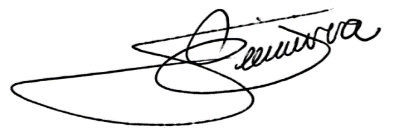 Ata Contabilidade e Auditoria LtdaCRC-DF nº 485Assessoria Contábil – CRN-1
 José Eustáquio de Oliveira
CRC-DF nº 13.373/O
